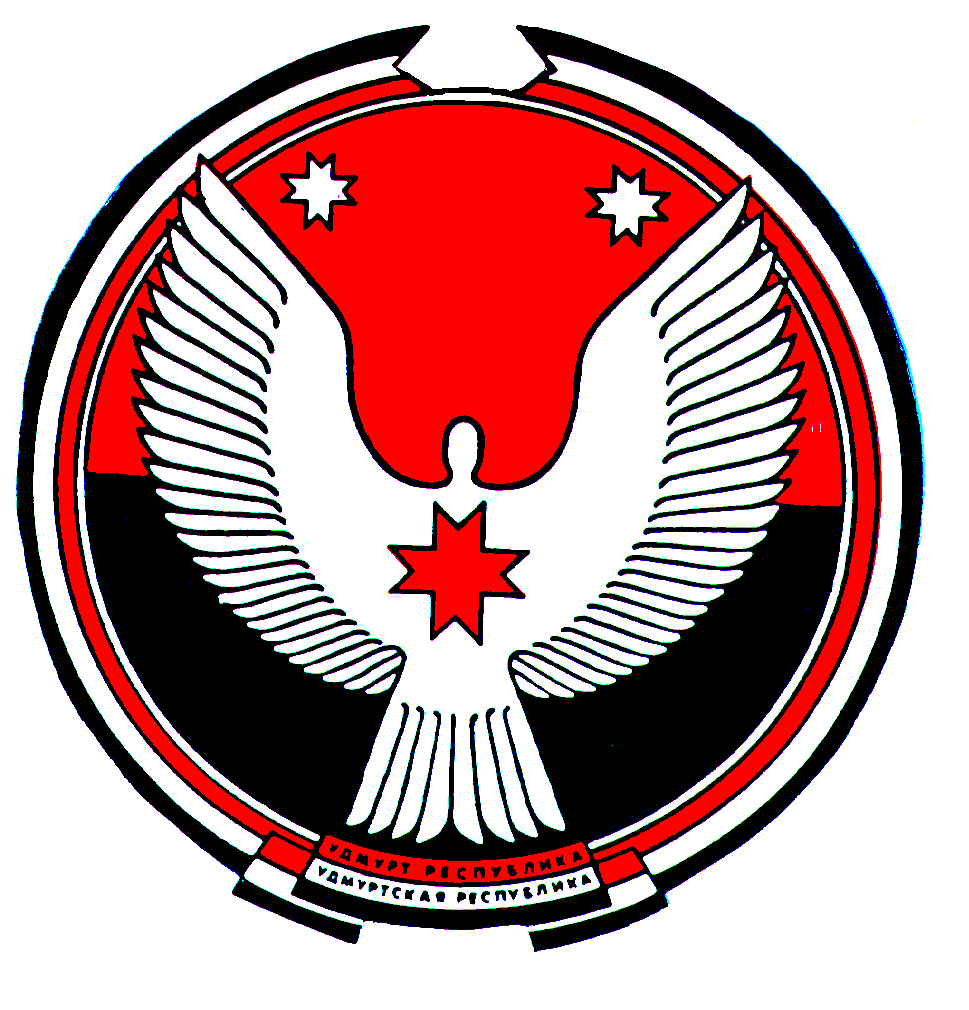 АДМИНИСТРАЦИЯ МУНИЦИПАЛЬНОГО ОБРАЗОВАНИЯ «КАРСОВАЙСКОЕ»«КАРСОВАЙ»  МУНИЦИПАЛ КЫЛДЫТЭТЛЭН АДМИНИСТРАЦИЕЗП О С Т А Н О В Л Е Н И Е« 07» сентября   2017 года                                                                               №109О  внесении изменений в Постановление №27 от 15 мая 2015 года «О создании постоянной комиссии по проведению аукционов и конкурсов на право заключения договоров  аренды муниципального имущества» .        Руководствуясь Гражданским кодексом Российской Федерации, Федеральным законом от 26 июля 2006 № 135-ФЗ «О защите конкуренции», Приказом Федеральной антимонопольной службы от 10 февраля 2010 года №67 «О порядке проведения конкурсов или аукционов на право заключения договоров аренды, договоров безвозмездного пользования,  договоров доверительного управления имуществом, иных договоров, предусматривающих переход прав в отношении государственного или муниципального имущества, и перечне видов имущества, в отношении которого заключение указанных договоров может осуществляться путем проведения торгов в форме конкурса»,  в соответствии с Положением  «Об утверждении порядка заключения договоров аренды, безвозмездного пользования, доверительного управления, иных договоров, предусматривающих переход прав владения и пользования имуществом муниципального образования «Карсовайское», утвержденным решением Совета депутатов муниципального образования «Карсовайское» от 29.03.2012г.№2-4,  ПОСТАНОВЛЯЮ:1. Внести изменения в состав постоянной действующей комиссии по проведению аукционов и конкурсов на право заключения договоров аренды муниципального имущества (приложение №1).2. Разместить данное постановление на официальном сайте Российской Федерации для размещения информации о проведении торгов.3. Контроль исполнения настоящего постановления оставляю за собой.Глава муниципального образования                                      А.С. КолотовПриложение №1 к постановлению Администрации МО «Карсовайское»от 07 сентября 2017 года № 109  СОСТАВкомиссии по проведению аукционов и конкурсов на право заключения договоров аренды муниципального имуществаПредседатель комиссии:Колотов Антон Сергеевич, Глава муниципального образования «Карсовайское»Заместитель председателя комиссии:Дерендяева Валентина Евграфовна,  документовед Администрации МО «Карсовайское»Секретарь комиссии:Лекомцева Виктория Андреевна,  специалист-эксперт Администрации МО «Карсовайское»Члены комиссии:1.Бузмакова Татьяна Алексеевна, депутат сельского Совета депутатов муниципального образования «Карсовайское» четвертого созыва 2.Ившина Елена Владимировна, депутат сельского Совета депутатов муниципального образования «Карсовайское» четвертого созыва Глава муниципального образования                                           А.С.Колотов